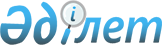 О внесении изменений и дополнений в постановление Правления Агентства Республики Казахстан по регулированию и надзору финансового рынка и финансовых организаций от 2 октября 2008 года № 141 "Об утверждении Правил о методике расчета ставки обязательных, дополнительных взносов и условных обязательств, порядке и сроках уплаты обязательных, дополнительных и чрезвычайных взносов, формирования и учета условных обязательств страховыми организациями - участниками Фонда гарантирования страховых выплат"
					
			Утративший силу
			
			
		
					Постановление Правления Агентства Республики Казахстан по регулированию и надзору финансового рынка и финансовых организаций от 29 декабря 2009 года № 260. Зарегистрировано в Министерстве юстиции Республики Казахстан 10 февраля 2010 года № 6049. Утратило силу постановлением Правления Национального Банка Республики Казахстан от 24 декабря 2012 года № 387

      Сноска. Утратило силу постановлением Правления Национального Банка РК от 24.12.2012 № 387 (вводится в действие по истечении десяти календарных дней после дня его первого официального опубликования).      В целях совершенствования нормативных правовых актов Правление Агентства Республики Казахстан по регулированию и надзору финансового рынка и финансовых организаций (далее - Агентство) ПОСТАНОВЛЯЕТ:



      1. Внести в постановление Правления Агентства от 2 октября 2008 года № 141 "Об утверждении Правил о методике расчета ставки обязательных, дополнительных взносов и условных обязательств, порядке и сроках уплаты обязательных, дополнительных и чрезвычайных взносов, формирования и учета условных обязательств страховыми организациями - участниками Фонда гарантирования страховых выплат" (зарегистрированное в Реестре государственной регистрации нормативных правовых актов под № 5362) следующие изменения и дополнения:



      в Правилах о методике расчета ставки обязательных, дополнительных взносов и условных обязательств, порядке и сроках уплаты обязательных, дополнительных и чрезвычайных взносов, формирования и учета условных обязательств страховыми организациями - участниками Фонда гарантирования страховых выплат, утвержденных указанным постановлением:



      пункт 2 изложить в следующей редакции:

      "2. Ставка обязательного взноса на текущий финансовый год определяется по каждому виду обязательного страхования, по которому законодательными актами Республики Казахстан предусмотрено обязательное участие в Фонде (далее - обязательные виды страхования), по следующей формуле:

      Ставка (в процентах) = (МРСВ*2*КРСРСВ+ОВ-РГ)/(СП*КРСРСП))*100,

      где:

      МРСВ - среднее значение максимального среди всех страховых организаций - участников совокупного размера страховых выплат, начисленных одной страховой организацией - участником за истекшие пять финансовых лет по каждому виду обязательного страхования;

      КРСРСВ - средний коэффициент роста совокупного размера страховых выплат по каждому виду обязательного страхования за последние пять лет, который рассчитывается по следующей формуле:

      КРСРСВ = (сумма (СВ за период n/СВ за период n-1))/5,

      где:

      СВ - совокупный размер страховых выплат по каждому виду обязательного страхования;

      n - период времени от двух до пяти;

      ОВ - ожидаемая сумма гарантийных выплат по страховым организациям - участникам, находящимся в процессе принудительной ликвидации на конец истекшего финансового года, которая рассчитывается по следующей формуле:

      ОВ = ССВ - ФВ,

      где:

      ССВ - среднее значение страховых выплат, осуществленных страховыми организациями - участниками, находящимися в процессе принудительной ликвидации на конец истекшего финансового года, начисленных за финансовый год, предшествующий дате принятия уполномоченным органом по регулированию и надзору финансового рынка и финансовых организаций (далее - уполномоченный орган) решения о принудительной ликвидации;

      ФВ - фактическая сумма гарантийных выплат, осуществленных Фондом по страховым организациям - участникам, находящимся в процессе принудительной ликвидации на конец истекшего финансового года (с нарастающим итогом);

      РГ - резерв гарантирования страховых выплат на конец истекшего финансового года;

      СП - совокупный размер страховых премий за истекший финансовый год по каждому виду обязательного страхования, начисленный всеми страховыми организациями - участниками;

      КРСРСП - средний коэффициент роста совокупного размера страховых премий по каждому виду обязательного страхования за последние пять лет, который рассчитывается по следующей формуле:

      КРСРСП = (сумма (СП за период n/СП за период n-1))/5,

      где:

      СП - совокупный размер страховых премий за истекший финансовый год по каждому виду обязательного страхования, начисленный всеми страховыми организациями - участниками;

      n - период времени от двух до пяти.";



      пункт 3 изложить в следующей редакции:

      "3. Ставка обязательного взноса, определяемая в соответствии с пунктом 2 настоящих Правил, рассчитывается Фондом и составляет не менее 0,5 процентов и не более:

      2 (двух) процентов от общей суммы начисленных страховых премий по каждому обязательному виду страхования за истекший финансовый год;

      3 (трех) процентов от общей суммы начисленных страховых премий по каждому обязательному виду страхования за истекший финансовый год в случае, если ожидаемая сумма гарантийных выплат по страховым организациям - участникам, находящимся в процессе принудительной ликвидации на конец истекшего финансового года, рассчитанная в соответствии с абзацем одиннадцатым пункта 2 настоящих Правил, превышает 500 000 000 (пятьсот миллионов) тенге.";



      пункт 17 изложить в следующей редакции:

      "17. Ставка условных обязательств на текущий финансовый год определяется по каждому виду обязательного страхования по следующей формуле:

      Ставка (в процентах) = (МРСВ*2*КРСРСВ+ОВ-РГ)/(СП*КРСРСП))*100,

      где:

      МРСВ - среднее значение максимального среди всех страховых организаций - участников совокупного размера страховых выплат, начисленных одной страховой организацией - участником за истекшие пять финансовых лет по каждому виду обязательного страхования;

      КРСРСВ - средний коэффициент роста совокупного размера страховых выплат по каждому виду обязательного страхования за последние пять лет, который рассчитывается по следующей формуле:

      КРСРСВ = (сумма (СВ за период n/СВ за период n-1))/5,

      где:

      СВ - совокупный размер страховых выплат по каждому виду обязательного страхования;

      n - период времени от двух до пяти;

      ОВ - ожидаемая сумма гарантийных выплат по страховым организациям - участникам, находящимся в процессе принудительной ликвидации на конец истекшего финансового года, которая рассчитывается по следующей формуле:

      ОВ = ССВ - ФВ,

      где:

      ССВ - среднее значение страховых выплат, осуществленных страховыми организациями - участниками, находящимися в процессе принудительной ликвидации на конец истекшего финансового года, начисленных за финансовый год, предшествующий дате принятия решения уполномоченным органом о принудительной ликвидации;

      ФВ - фактическая сумма гарантийных выплат, осуществленных Фондом по страховым организациям - участникам, находящимся в процессе принудительной ликвидации на конец истекшего финансового года (с нарастающим итогом);

      РГ - резерв гарантирования страховых выплат на конец истекшего финансового года;

      СП - совокупный размер страховых премий за истекший финансовый год по каждому виду обязательного страхования, начисленный всеми страховыми организациями - участниками;

      КРСРСП - средний коэффициент роста совокупного размера страховых премий по каждому виду обязательного страхования за последние пять лет, который рассчитывается по следующей формуле:

      КРСРСП = (сумма (СП за период n/СП за период n-1))/5,

      где:

      СП - совокупный размер страховых премий за истекший финансовый год по каждому виду обязательного страхования, начисленный всеми страховыми организациями - участниками;

      n - период времени от двух до пяти.".



      2. Настоящее постановление вводится в действие по истечении четырнадцати календарных дней со дня его государственной регистрации в Министерстве юстиции Республики Казахстан.



      3. Департаменту надзора за субъектами страхового рынка и другими финансовыми организациями (Каракулова Д.Ш.):



      1) совместно с Юридическим департаментом (Сарсенова Н.В.) принять меры к государственной регистрации в Министерстве юстиции Республики Казахстан настоящего постановления;



      2) в десятидневный срок со дня государственной регистрации в Министерстве юстиции Республики Казахстан довести настоящее постановление до сведения заинтересованных подразделений Агентства, Акционерного общества "Фонд гарантирования страховых выплат" и Объединения юридических лиц "Ассоциация финансистов Казахстана".



      4. Службе Председателя Агентства (Кенже А.А.) принять меры к опубликованию настоящего постановления в средствах массовой информации Республики Казахстан.



      5. Контроль за исполнением настоящего постановления возложить на заместителя Председателя Агентства Алдамберген А.У.      Председатель                               Е. Бахмутова
					© 2012. РГП на ПХВ «Институт законодательства и правовой информации Республики Казахстан» Министерства юстиции Республики Казахстан
				